Муниципальное бюджетное дошкольное образовательное учреждение  «Детский сад  №10 «Созвездие»
 Зеленодольского муниципального района Республики Татарстан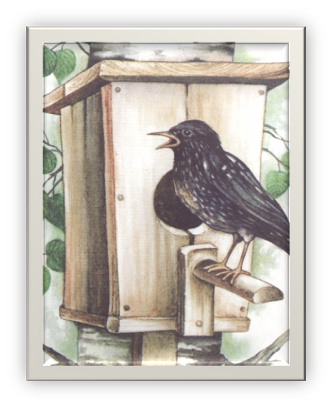 «Весну на крыльях принесли»Выполнила:Трегулова ГузельХарисовна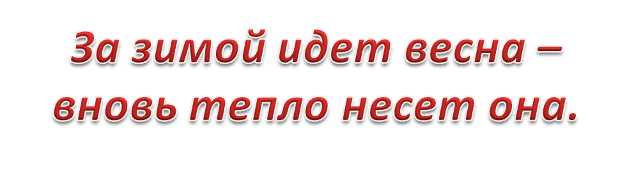 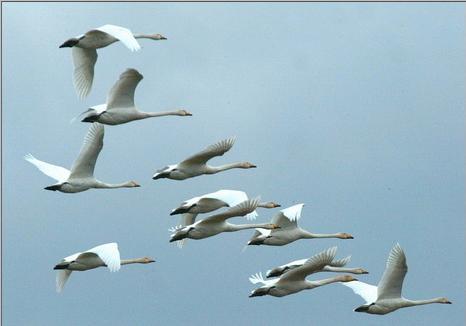 Шумят леса, цветет земля,Поет-звенит ручей:«Пришла весна, пришла весна –В одежде из лучей!»Ликуют детские сердца,Стремясь в простор лугов:«Пришла весна, пришла веснаВ гирлянде из цветов!»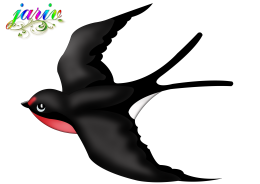 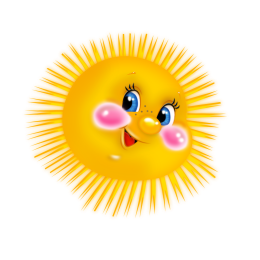            Учитывая, что игра – ведущий вид деятельности дошкольника, на своих занятиях широко используем  игры и игровые приемы. Это способствует повышению мотивации к занятиям по ознакомлению с окружающим, особенно на первоначальном этапе знакомства детей с птицами. Использование многофункциональных дидактических игр позволяет воспитателю на занятии решать одновременно несколько задач: обогащение словаря новыми словами, обобщающими понятиями, развитие психических процессов (зрительное восприятие, логическое мышление), воспитание любви и бережного отношения к птицами. Предлагаем вашему вниманию игры, которые мы используем в нашей работе. Игры направлены на развитие логики, внимательности, памяти, мелкой моторики пальцев рук, знакомства с окружающим миром, аккуратности, творчества и многого другого. Игра на внимание «Птицы».Образовательная область: ПознаниеЗадачи:- способствовать развитию концентрацию внимания, способности к переключению внимания Задание: - ведущий называет разных птиц, а если назовет другое, дети должны хлопнуть в ладоши. 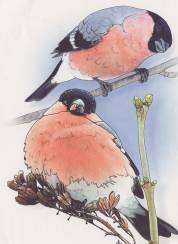 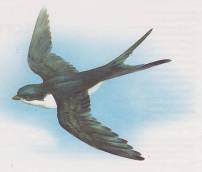 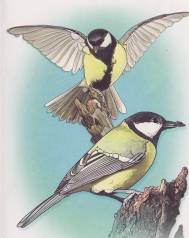  Дидактические упражнения:«Кто как голос подает?»  «Найди маму птенцу».Образовательная область СоциализацияЗадачи:воспитывать гуманное отношение к живой природе.Образовательная область ПознаниеЗадачи: развивать память, слуховое внимание и восприятие.закрепить знания о классификации птиц: зимующие и перелетные.Образовательная область КоммуникацияЗадачи:упражнять в образовании существительных  с уменьшительно – ласкательными суффиксами;  содействовать формированию фразовой речи.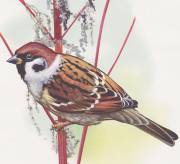 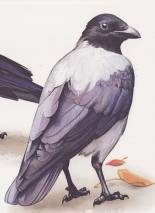 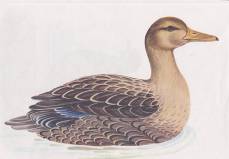  Дидактические игры:«Четвертый лишний», «Разложи по группам».(дикие – домашние; зимующие – перелетные; летающие – не летающие)Образовательная область ПознаниеЗадачи:способствовать развитию мышления;способствовать развитию концентрации  внимания;способствовать развитию долговременной памяти.Ворона, попугай, голубь, воробей.                                      (Попугай)Петух, индюк, курица, ворона.                                       (Ворона)Журавль, аист, цапля, грач.                                       (Грач)Утка, гусь, лебедь, ласточка.                                    (Ласточка) Игры со счетными палочками, плоскостным конструктором «Танграм», разрезными картинками.Образовательная область ПознаниеЗадачи:способствовать формированию наглядных форм мышления;формирование удовлетворения от выполненной  задачи.Образовательная область Художественное творчествоЗадачи:содействовать развитию ассоциативного мышления.Образовательная область Физическое развитиеЗадачи: способствовать развитию зрительно – моторной координации.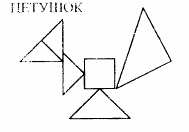 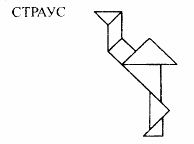 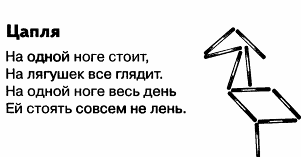   Составление  и отгадывание загадок.Образовательная область ПознаниеЗадачи:способствовать развитию логического мышления;способствовать развитию концентрации внимания;способствовать развитию процессов припоминания;закреплять удовлетворение от решенной задачи.Образовательная область КоммуникацияЗадачи:воспитывать умение выполнять творческую работу, умение вести разговор на заданную тему.        Наблюдая за птицами и помогая им, у детей сформируется эмоциональное отношение к миру природы, они научатся радоваться, огорчатся, удивляться природным объектам. Мир природы станет неотъемлемой частью мира каждого ребенка. Дети научатся относиться к себе как к части природы. Развиваются умственные способности детей, которые проявляются в умении анализировать, делать выводы. У детей появляется желание общаться с природой и отражать свои впечатления через различные виды деятельности (создавать изопродукцию, в речевой деятельности, игре) научатся контролировать свои поступки, поведение при общении с природой, чтобы не причинить ей вреда. Все знания формируются в процессе  непосредственной образовательной деятельности.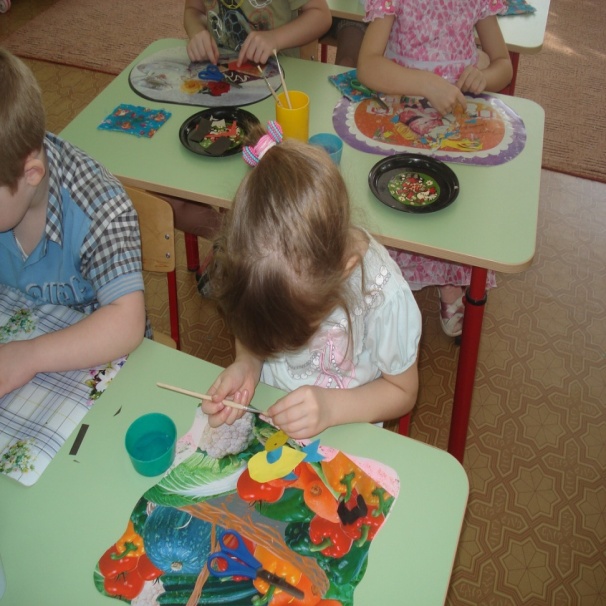 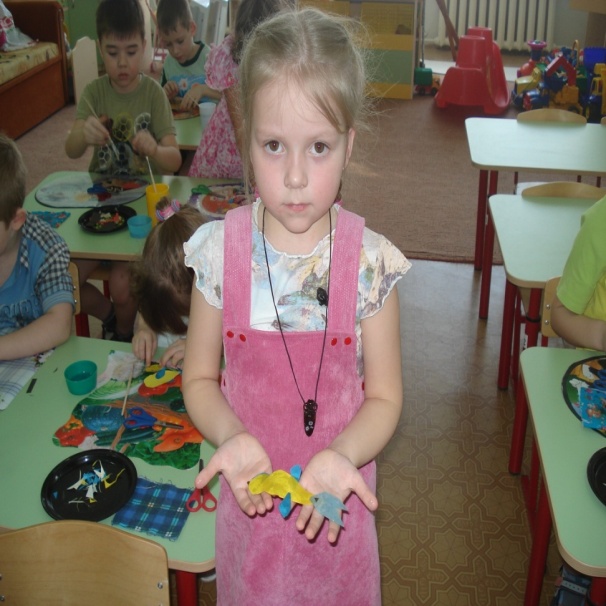 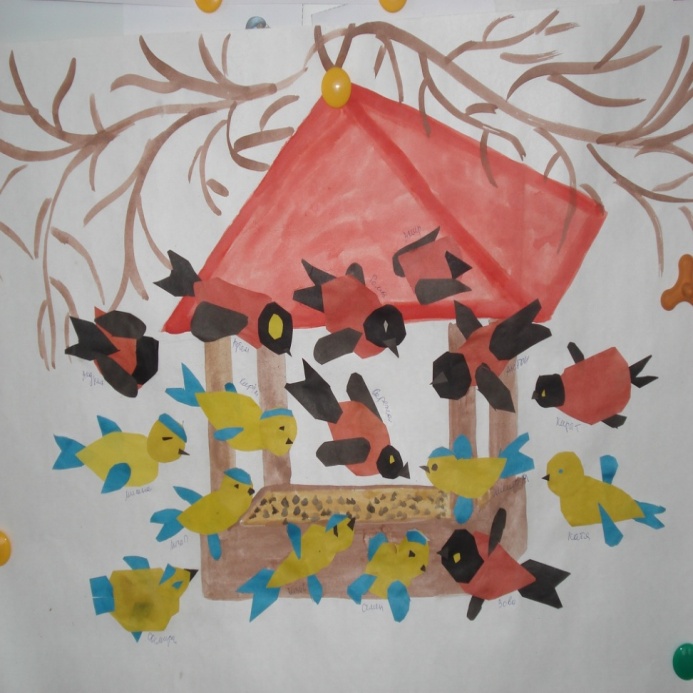       Была проведена колоссальная работа с родителями. С помощью родителей была оформлена выставка - раскладушка о птицах «Что узнали мы о птицах?», подготовлены костюмы участникам, разучены слова песен и стихов, отгадана викторина «Что вы знаете о птицах?», папы смастерили скворечники, которые мы развесили на деревьях.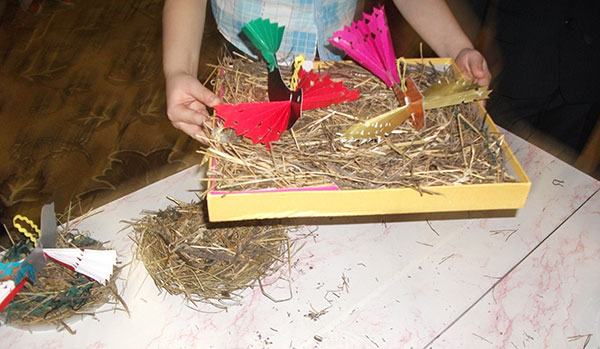 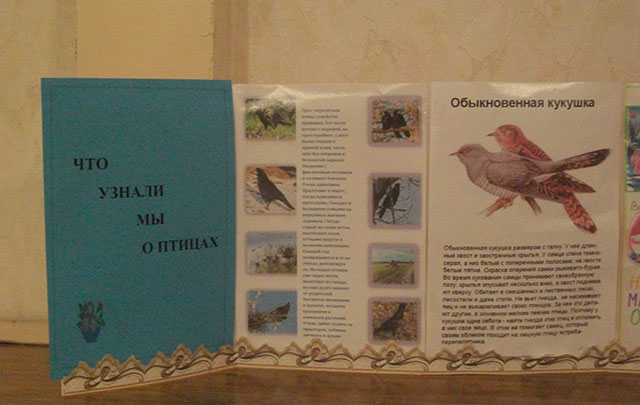 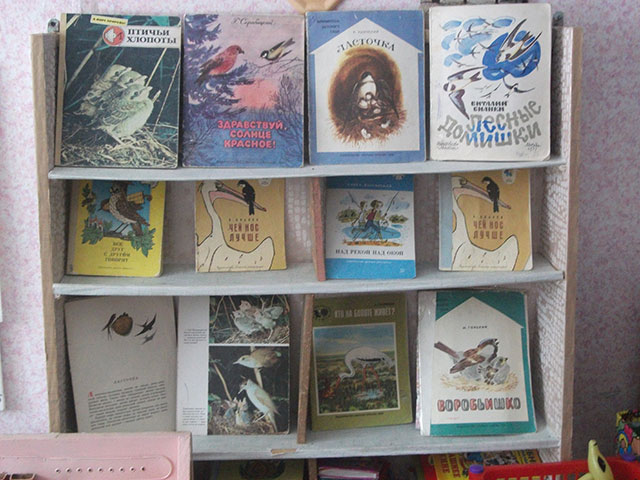 